今日はどうなさいましたか？（１）いつ頃からですか？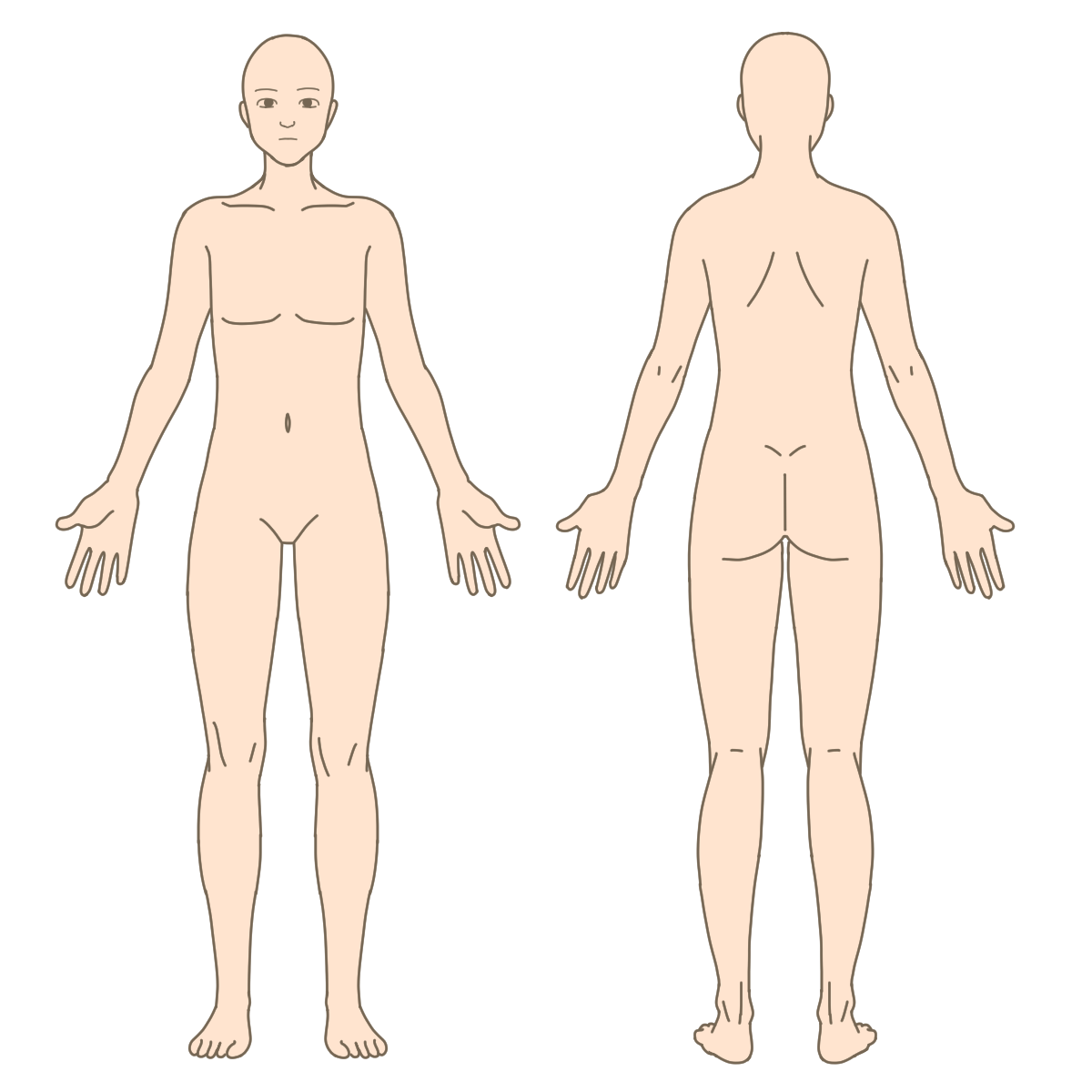 （２）どのような症状がありますか？今までにかかった大きな病気（入院・手術など）教えて下さい。　　無　・　有　　　　　　　　　　　　　　　　　　　　　　　　　現在別の病院にかかっていますか？　　　　　　病院　　　　　　　　　　科　　　内服薬（　　　　　　　　　　　　　　　　　　　　　　　　　　）今までに薬を飲んだり、注射をした後あるいは食物アレルギーを起こしたりした事がありますか？　　　　無　・　有　　　　　　　　　　　　　　　　　　　　　　　　　　女性の方へ　妊娠中ですか？　　　いいえ ・ 分からない ・ はい　　　　　　　週２）授乳中ですか？　　　いいえ ・ 分からない ・ はい　　　　　　　ヶ月児輸血を受けた事がありますか？　　　　　　　　　いいえ　・　はい診察に対しての希望はございますか？じっくり説明してほしい　・　できるだけ簡潔に要点だけ説明してほしい原因追及のための検査は積極的にしたい　・高額でも治療効果が高い治療は試したい　　その他の希望(例：できるだけ内服はしたくない、眠くなりやすい薬は控えたいなど)　　　裏面もご記入をお願い致します。・当院をどのようにして知りましたか？　　通りかかり　　・　　web検索　　・　　Instagram　　・　　チラシ　　知人の紹介(紹介者のお名前：　　　　　　　　　　)　　その他(　　　　　　　　　　　　　　　　　　　　)・その他当院に対するご要望、ご意見などございましたらご記載くださいご記入ありがとうございました。この問診票は受付スタッフにお渡しください。　　　　　　　　　　　　　　　　　　　　　　　　医療法人社団躍心会　　丸の内皮ふ科問　診　表問　診　表問　診　表問　診　表問　診　表問　診　表問　診　表問　診　表問　診　表問　診　表問　診　表問　診　表問　診　表問　診　表問　診　表No.No.令和　　　　年　　　月　　　日令和　　　　年　　　月　　　日令和　　　　年　　　月　　　日令和　　　　年　　　月　　　日令和　　　　年　　　月　　　日令和　　　　年　　　月　　　日令和　　　　年　　　月　　　日令和　　　　年　　　月　　　日令和　　　　年　　　月　　　日令和　　　　年　　　月　　　日受診者氏名フリガナフリガナフリガナフリガナ性別性別男　・　女男　・　女受診者氏名性別性別男　・　女男　・　女生年月日明 ・ 大 ・ 昭 ・ 平 　　　　　　年　　　　月　　　日　生明 ・ 大 ・ 昭 ・ 平 　　　　　　年　　　　月　　　日　生明 ・ 大 ・ 昭 ・ 平 　　　　　　年　　　　月　　　日　生明 ・ 大 ・ 昭 ・ 平 　　　　　　年　　　　月　　　日　生年齢年齢歳歳現住所〒　　　　　　　　　　　　　　　　　　電話　　　　　　（　　　　　）　　　　　　　　　　　　　　　　　　メールアドレス　〒　　　　　　　　　　　　　　　　　　電話　　　　　　（　　　　　）　　　　　　　　　　　　　　　　　　メールアドレス　〒　　　　　　　　　　　　　　　　　　電話　　　　　　（　　　　　）　　　　　　　　　　　　　　　　　　メールアドレス　〒　　　　　　　　　　　　　　　　　　電話　　　　　　（　　　　　）　　　　　　　　　　　　　　　　　　メールアドレス　〒　　　　　　　　　　　　　　　　　　電話　　　　　　（　　　　　）　　　　　　　　　　　　　　　　　　メールアドレス　〒　　　　　　　　　　　　　　　　　　電話　　　　　　（　　　　　）　　　　　　　　　　　　　　　　　　メールアドレス　〒　　　　　　　　　　　　　　　　　　電話　　　　　　（　　　　　）　　　　　　　　　　　　　　　　　　メールアドレス　〒　　　　　　　　　　　　　　　　　　電話　　　　　　（　　　　　）　　　　　　　　　　　　　　　　　　メールアドレス　